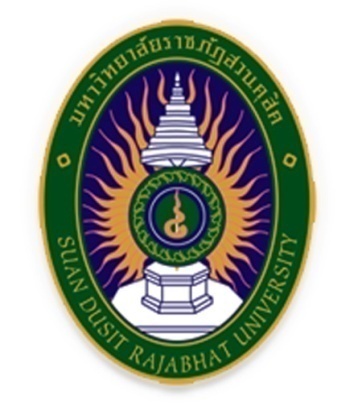 รายละเอียดของรายวิชา (มคอ. 3)  ภาคการศึกษาที่ 1:25581073309 : การจัดการศึกษาให้กับเด็กปฐมวัยในบริบทพหุวัฒนธรรม(Early Childhood Educational Management in Multi-Cultural Context  for Children)คำนำรายละเอียดรายวิชาการจัดการศึกษาให้กับเด็กปฐมวัยในบริบทพหุวัฒนธรรม (Early Childhood Educational Management in Multi-Cultural Context for Children) รหัสวิชา 1073309 เป็นการจัดทำรายละเอียดประกอบรายวิชา การจัดการศึกษาให้กับเด็กปฐมวัยในบริบทพหุวัฒนธรรม ตามหลักสูตร
ศึกษาศาสตรบัณฑิต สาขาวิชาการศึกษาปฐมวัย ในหมวดวิชาเฉพาะ กลุ่มวิชาเอกเลือก โดยมุ่งเน้นให้ผู้เรียน
มีความรู้ความเข้าใจในเรื่องวิถีชีวิตและการดำรงชีวิตตามแนวคิดความเชื่อทางวัฒนธรรมเมืองและท้องถิ่น รวมทั้งวัฒนธรรมนานาชาติที่แตกต่าง ผลกระทบทางวัฒนธรรมต่อการพัฒนาเด็กปฐมวัย หลักการพัฒนาเด็กปฐมวัยภายใต้บริบทของวัฒนธรรมที่แตกต่าง การเตรียมความพร้อมให้กับเด็กปฐมวัย เพื่อการดำรงชีวิต
บนความแตกต่างทางวัฒนธรรม การปลูกฝังค่านิยม ด้านความแตกต่างระหว่างบุคคลพื้นฐานความต่างวัฒนธรรม อาจารย์ผู้รับผิดชอบรายวิชาหวังเป็นอย่างยิ่งว่า เอกสารฉบับนี้ใช้ประกอบในรายวิชาการจัดการศึกษาให้กับเด็กปฐมวัยในบริบทพหุวัฒนธรรม (รหัสวิชา 1073309)  เพื่อให้การจัดการเรียนรู้เป็นไปตามวัตถุประสงค์ที่ได้กำหนดไว้ และเป็นแนวทางที่สามารถปรับปรุงรูปแบบวิธีการเรียนรู้ให้สอดคล้องกับผู้เรียนได้เป็นอย่างดีอาจารย์ผู้สอน      						   หลักสูตรการศึกษาปฐมวัย  คณะครุศาสตร์                        						           29 มิถุนายน 2558สารบัญรายละเอียดของรายวิชาชื่อสถาบันอุดมศึกษา 		มหาวิทยาลัยราชภัฏสวนดุสิตคณะ			 	ครุศาสตร์หมวดที่ 1 ข้อมูลทั่วไป1. รหัสและชื่อรายวิชา   1073309	การจัดการศึกษาให้กับเด็กปฐมวัยในบริบทพหุวัฒนธรรม                	(Early  Childhood  Educational Management in Multi-Cultural Context for Children)2. จำนวนหน่วยกิต	3 (3-0-6) หน่วยกิต3. หลักสูตรและประเภทของรายวิชา    หลักสูตรศึกษาศาสตรบัณฑิต สาขาวิชาการศึกษาปฐมวัย  ประเภทรายวิชาเฉพาะด้าน กลุ่มวิชาเลือก4. อาจารย์ผู้รับผิดชอบรายวิชาและอาจารย์ผู้สอน    4.1 อาจารย์ผู้รับผิดชอบรายวิชา		ผู้ช่วยศาสตราจารย์ ดร.สุทธิพรรณ ธีรพงศ์    4.2 อาจารย์ผู้สอน	ในมหาวิทยาลัยฯ		อาจารย์นงคราญ  สุขเวชชวรกิจ	ศูนย์ลำปาง			อาจารย์อินสอน จันต๊ะ	ศูนย์นครนายก			อาจารย์นงคราญ  สุขเวชชวรกิจ	ศูนย์สุพรรณบุรี          		อาจารย์ธนพรรณ เพชรเศษ5. ภาคการศึกษา/ชั้นปีที่เรียน	ภาคการศึกษาที่ 1 /2558  ชั้นปีที่ 46. รายวิชาที่ต้องเรียนมาก่อน (Pre-requisite)	ไม่มี7. รายวิชาที่ต้องเรียนพร้อมกัน (Co-requisites)	ไม่มี8. สถานที่เรียน	มหาวิทยาลัยราชภัฏสวนดุสิตและศูนย์การศึกษานอกที่ตั้ง9. วันที่จัดทำหรือปรับปรุงรายละเอียดของรายวิชาครั้งล่าสุด     วันที่จัดทำ				29 มิถุนายน 2558     วันที่ปรับปรุงรายละเอียดล่าสุด 	-หมวดที่ 2 จุดมุ่งหมายและวัตถุประสงค์	ศึกษาวิถีชีวิตและการดำรงชีวิตตามแนวคิดความเชื่อทางวัฒนธรรมเมืองและท้องถิ่นรวมทั้งวัฒนธรรมนานาชาติที่แตกต่าง ผลกระทบทางวัฒนธรรมต่อการพัฒนาเด็กปฐมวัย หลักการพัฒนาเด็กปฐมวัยภายใต้บริบทของวัฒนธรรมที่แตกต่าง การเตรียมความพร้อมให้กับเด็กปฐมวัยเพื่อการดำรงชีวิตบนความแตกต่างทางวัฒนธรรม การปลูกฝังค่านิยม ด้านความแตกต่างระหว่างบุคคลบนพื้นฐานความต่างวัฒนธรรม1. จุดมุ่งหมายของรายวิชา1. รู้และเข้าใจวิถีชีวิตและการดำรงชีวิตตามแนวคิดความเชื่อทางวัฒนธรรมเมืองและท้องถิ่นรวมทั้งวัฒนธรรมนานาชาติที่แตกต่าง 2. รู้และเข้าใจถึงผลกระทบทางวัฒนธรรมต่อการพัฒนาเด็กปฐมวัย 3. รู้และเข้าใจถึงหลักการพัฒนาเด็กปฐมวัยภายใต้บริบทของวัฒนธรรมที่แตกต่าง 4. รู้และเข้าใจถึงการเตรียมความพร้อมให้กับเด็กปฐมวัยเพื่อการดำรงชีวิตบนความแตกต่างทางวัฒนธรรม 5.รู้และเข้าใจถึงการปลูกฝังค่านิยม ด้านความแตกต่างระหว่างบุคคลบนพื้นฐานความต่างวัฒนธรรม2. วัตถุประสงค์ในการพัฒนา/ปรับปรุงรายวิชา    	1. ปรับปรุงเนื้อหาจุดมุ่งหมายให้พัฒนา ก้าวหน้าอยู่เสมอ 2. ปรับปรุงกิจกรรมการเรียนการสอน ให้สอดคล้องกับหลักสูตรและผู้เรียนหมวดที่ 3 ลักษณะและการดำเนินการคำอธิบายรายวิชา    	ศึกษาวิถีและการดำรงชีวิตตามแนวคิดความเชื่อทางวัฒนธรรมเมืองและท้องถิ่น รวมทั้งวัฒนธรรมนานาชาติที่แตกต่าง ผลกระทบทางวัฒนธรรมต่อการพัฒนาเด็กปฐมวัย หลักการพัฒนาเด็กปฐมวัยภายใต้บริบทของวัฒนธรรมที่แตกต่าง การเตรียมความพร้อมให้กับเด็กปฐมวัย เพื่อการดำรงชีวิตบนความแตกต่างทางวัฒนธรรม การปลูกฝังค่านิยม ด้านความแตกต่างระหว่างบุคคลพื้นฐานความต่างวัฒนธรรม              Study of way of life based on the urban and rural cultural beliefs including different international beliefs. Cultural impacts on child development.  Principle of child society development in different cultural context.  Preparation for children to  survive in a multi-cultural society.  Value growing and individualization based on different cultures.2. จำนวนชั่วโมงที่ใช้ต่อภาคการศึกษา3. จำนวนชั่วโมงต่อสัปดาห์ที่อาจารย์ให้คำปรึกษาและแนะนำทางวิชาการแก่นักศึกษาเป็น      รายบุคคล- อาจารย์ประจำรายวิชา  ประกาศเวลาให้คำปรึกษาผ่านเฟซบุ๊ค/ไลน์ ประจำรายวิชา หรือหลักสูตร- อาจารย์จัดเวลาให้คำปรึกษาเป็นรายบุคคล หรือ รายกลุ่มตามความต้องการ 1 ชั่วโมงต่อสัปดาห์
  (เฉพาะรายที่ต้องการ)หมวดที่ 4 การพัฒนาการเรียนรู้ของนักศึกษา1. คุณธรรม จริยธรรมคุณธรรม จริยธรรมที่ต้องพัฒนา	ข้อ 2) มีคุณธรรมจริยธรรมที่เสริมสร้างการพัฒนาที่ยั่งยืน 	ข้อ 3) มีความกล้าหาญทางจริยธรรมกล้าแสดงออกในสิ่งที่เหมาะสมด้วยความเข้าใจในผู้อื่น เข้าใจโลกและมีจิตสาธารณะ	 ข้อ 4) มีความเสียสละ และเป็นแบบอย่างที่ดี	 ข้อ 6) สามารถจัดการและแก้ปัญหาทางคุณธรรมจริยธรรม จรรยาบรรณวิชาชีพครูเชิงสัมพัทธ์โดยใช้ดุลยพินิจทางค่านิยม ความรู้สึกของผู้อื่น และประโยชน์ของสังคมส่วนรวม      1.2 วิธีการสอน 	1.2.1 บรรยายและอภิปรายพร้อมยกตัวอย่าง  แบ่งกลุ่มกำหนดหน้าที่ในการร่วมกิจกรรม	1.2.2 สอดแทรกคุณธรรมและจริยธรรมในระหว่างการเรียนการสอน	1.2.3 กำหนดเกณฑ์ในการเข้าชั้นเรียน การร่วมกิจกรรมระหว่างเรียนและการส่งงาน	1.2.4 ปฏิบัติตนเป็นแบบอย่างที่ดีให้กับนักศึกษา      1.3 วิธีการประเมินผล	1.3.1 ประเมินจากพฤติกรรมในชั้นเรียน	1.3.2 ประเมินจากการร่วมกิจกรรม  ความสนใจ  ความรับผิดชอบในชั้นเรียน  	1.3.3 ประเมินจากการเข้าเรียน  การส่งงานที่ได้รับมอบหมายตรงตามเวลา  และประสิทธิภาพของงานที่ได้รับมอบหมาย   2. ความรู้	2.1	ความรู้ที่ต้องได้รับ	ข้อ2) มีความตระหนักรู้หลักการและทฤษฎีในองค์ความรู้ที่เกี่ยวข้องอย่างบูรณาการ ทั้งการบูรณาการ ข้ามศาสตร์ และบูรณาการกับโลกแห่งความเป็นจริง	ข้อ4) มีความสามารถในการคิดวิเคราะห์ สังเคราะห์ และประเมินค่าองค์ความรู้ และสามารถนำไปประยุกต์ใช้ในการปฏิบัติงานวิชาชีพครูอย่างมีประสิทธิภาพ    2.2	วิธีการสอน  2.2.1 บรรยาย อภิปรายพร้อมยกตัวอย่าง และศึกษาค้นคว้าด้วยตนเอง 2.2.2 ศึกษาเอกสารและข้อมูลจากแหล่งการเรียนรู้ สรุป วิเคราะห์ 		2.2.3 แบ่งกลุ่มศึกษาค้นคว้า วิเคราะห์แลกเปลี่ยนเรียนรู้ อภิปราย และนำเสนอรายงาน			2.2.4 ศึกษาวีดีทัศน์และบันทึกสิ่งที่ได้เรียนรู้		2.2.5 การทำงานกลุ่ม และการทำงานเดี่ยว     2.3	วิธีการประเมินผล          ประเมินตามสภาพจริงดังนี้	2.3.1  เน้นให้นักศึกษาแสดงพฤติกรรมเพื่อสะท้อนถึงความรู้ความสามารถและการประเมินตนเองของนักศึกษา	2.3.2  ประเมินจากพฤติกรรมในการร่วมกิจกรรมในชั้นเรียน  การอภิปราย  และการค้นคว้า 		2.3.3  ประเมินจากรายงานและผลงานที่นำเสนอ                            				2.3.4  ประเมินจากการร่วมแสดงความคิดเห็น  การแลกเปลี่ยนเรียนรู้ระหว่างกลุ่ม 3. ทักษะทางปัญญา	 3.1	ทักษะทางปัญญาที่ต้องพัฒนา         	 ข้อ2) สามารถคิดแก้ปัญหาที่มีสลับซับซ้อน เสนอทางออก และนำไปสู่การแก้ไขได้อย่างสร้างสรรค์ โดยคำนึงถึงความรู้ภาคทฤษฏี ประสบการณ์ภาคปฏิบัติ และผลกระทบจากการตัดสินใจ 	ข้อ3) มีความเป็นผู้นำทางปัญญาในการคิดพัฒนางานอย่างสร้างสรรค์ มีวิสัยทัศน์ และการพัฒนาศาสตร์ทางครุศาสตร์ รวมทั้งการพัฒนาทางวิชาชีพอย่างมีนวัตกรรม 	ข้อ4) การคิดวิเคราะห์ สังเคราะห์ ประเมินค่า และนำความรู้เกี่ยวกับแนวคิด ทฤษฎี และหลักการที่เกี่ยวข้องในศาสตร์สาขาวิชาการศึกษาปฐมวัยไปใช้ในการจัดการเรียนรู้ แก้ปัญหาการพัฒนาผู้เรียน และ
การวิจัยต่อยอดองค์ความรู้ มีความเป็นผู้นำในการปฏิบัติงานอย่างมีวิสัยทัศน์ในการพัฒนาการระดับการศึกษาปฐมวัย      3.2	 วิธีการสอน3.2.1 จัดกิจกรรมที่นักศึกษาได้ค้นพบองค์ความรู้ใหม่ด้วยตนเอง3.2.2 บรรยาย อภิปรายร่วมกันในชั้นเรียน และศึกษาค้นคว้าด้วยตนเอง 3.2.3 แบ่งกลุ่มศึกษาค้นคว้าเอกสารและข้อมูลจากแหล่งการเรียนรู้ สรุป วิเคราะห์ แลกเปลี่ยนเรียนรู้ อภิปราย และนำเสนอ3.2.4 ใช้กระบวนการกลุ่มในการอภิปราย  คิดวิเคราะห์  สังเคราะห์เกี่ยวกับแนวคิดทางการศึกษาปฐมวัยบูรณาการสู่การปฏิบัติจริงในสถานศึกษาปฐมวัย        3.3 วิธีการประเมินผล	3.3.1 สังเกตพฤติกรรมการมีส่วนร่วมในการอภิปรายในชั้นเรียน	3.3.2 ประเมินจากการทำงานเป็นรายบุคคล การทำรายงานกลุ่มและการนำเสนอหน้าชั้นเรียน	3.3.3 ประเมินจากการสอบปลายภาค  โดยใช้ข้อสอบเน้นการคิดวิเคราะห์  สังเคราะห์  และนำไปประยุกต์ใช้ในชีวิตประจำวัน 4. ทักษะความสัมพันธ์ระหว่างบุคคลและความรับผิดชอบ    	4.1	ทักษะความสัมพันธ์ระหว่างบุคคลและความรับผิดชอบที่ต้องพัฒนา		ข้อ1) มีความรู้ความเข้าใจเกี่ยวกับบทบาทหน้าที่และความรับผิดชอบของตนเองและผู้อื่นในการทำงานและการอยู่ร่วมกันอย่างเป็นกัลยาณมิตร และในการเรียนรู้พัฒนาตนเองและวิชาชีพอย่างต่อเนื่อง 		ข้อ2) มีความเอาใจใส่ช่วยเหลือและเอื้อต่อการแก้ปัญหาในกลุ่มและระหว่างกลุ่มได้อย่างสร้างสรรค์                          ข้อ3) มีภาวะผู้นำและผู้ตามที่ดี มีความสัมพันธ์ที่ดีกับผู้เรียน และมีความรับผิดชอบต่อส่วนรวมทั้งด้านเศรษฐกิจ สังคมและสิ่งแวดล้อม		 ข้อ4) มีความไวในการรับรู้ความรู้สึกของผู้อื่น มีมุมมองเชิงบวก มีวุฒิภาวะทางอารมณ์และสังคม เอาใจใส่ในการรับฟัง และพัฒนาความสัมพันธ์ระหว่างบุคคลอย่างมีความรับผิดชอบ      4.2	  วิธีการสอน         4.2.1 มอบหมายงานรายบุคคลและรายกลุ่ม          4.2.2  ฝึกปฏิบัติในชั้นเรียนเพื่อให้มีปฏิบัติสัมพันธ์ต่อกัน         4.2.3  นำเสนอรายงานหน้าชั้นเรียน          4.3 วิธีการประเมินผล          	4.3.1 การมีส่วนร่วมในชั้นเรียน  พฤติกรรมในชั้นเรียน  และความรับผิดชอบในการเรียน   	4.3.2 ประเมินจากรายงานที่นำเสนอ  4.3.3 ประเมินจากการร่วมแลกเปลี่ยนเรียนรู้และการแสดงความคิดเห็น	4.3.4 ประเมินจากพฤติกรรมในการทำงานเป็นกลุ่มและผลงานของกลุ่ม		4.3.5 ประเมินจากรายงานการศึกษาค้นคว้าด้วยตนเอง5. ทักษะการวิเคราะห์เชิงตัวเลข การสื่อสาร และการใช้เทคโนโลยีสารสนเทศ    	5.1	ทักษะการวิเคราะห์เชิงตัวเลข การสื่อสาร และการใช้เทคโนโลยีสารสนเทศที่ต้องพัฒนา		ข้อ3) สามารถใช้ภาษาพูด ภาษาเขียน เทคโนโลยีสารสนเทศ และสถิติเพื่อการวิจัยเพื่อการสื่อสารการเรียนรู้ การเก็บรวบรวมและการนำเสนอข้อมูล และการแก้ไขปัญหาในการดำรงชีวิตและการจัดการเรียนการสอนอย่างเหมาะสมและมีประสิทธิภาพ 		ข้อ4) สามารถบูรณาการข้อมูลเพื่อการสื่อสารอย่างเป็นระบบด้วยสื่อและเทคโนโลยีเพื่อการสื่อสารได้อย่างมีประสิทธิภาพวิธีการสอน    5.2.1 มอบหมายงานให้นักศึกษาค้นคว้าข้อมูลจากเอกสารประกอบการสอน เว็บไซต์ที่เกี่ยวข้อง และทำรายงานโดยเน้นการนำตัวเลข หรือมีสถิติอ้างอิง จากแหล่งที่มาของข้อมูลที่น่าเชื่อถือ    5.2.2 ปฏิบัติกิจกรรมตามที่ได้รับมอบหมาย  ให้ฝึกทักษะในการสื่อสาร ทั้งการพูด และการเขียน    5.2.3 นำเสนอผลงานโดยใช้รูปแบบและเทคโนโลยีที่เหมาะสม     5.2.4 การส่งงานให้อาจารย์และการแบ่งปันความรู้ให้เพื่อนผ่านทางอีเมลล์หรือเฟซบุ๊ค5.3 วิธีการประเมินผล5.3.1 ประเมินทักษะการพูด การเขียนและการใช้เทคโนโลยีสารสนเทศในการนำเสนอผลงาน5.3.2 ประเมินทักษะการเขียนรายงาน5.3.3 ประเมินจากผลงานที่นำเสนอด้วยรูปแบบต่าง ๆหมวดที่ 5 แผนการสอนและการประเมินผล1.  เนื้อหาบทที่  1   ความรู้พื้นฐานเกี่ยวกับวัฒนธรรม    1.1  ความหมายของวัฒนธรรม/วัฒนธรรมเมือง/วัฒนธรรมท้องถิ่น/วัฒนธรรมนานาชาติ    1.2  ความสำคัญของวัฒนธรรม    1.3  ประเภทของวัฒนธรรม    1.4  การสืบทอด/อนุรักษ์วัฒนธรรม    1.5  ความหมายของพหุวัฒนธรรมบทที่  2   วิถีชีวิตภายใต้วัฒนธรรมที่แตกต่าง    2.1  การดำรงชีวิตตามวัฒนธรรมท้องถิ่น   2.2  การดำรงชีวิตตามวัฒนธรรมเมือง   2.3 การดำรงชีวิตตามวัฒนธรรมนานาชาติบทที่  3   การพัฒนาเด็กปฐมวัยภายใต้ความแตกต่างทางวัฒนธรรม	          3.1  พัฒนาการทางสังคมของเด็กปฐมวัย  3.2  ผลกระทบของวัฒนธรรมกับการพัฒนาเด็กปฐมวัย                3.3  การพัฒนาเด็กปฐมวัยบนพื้นฐานของความแตกต่างบทที่   4  การเตรียมความพร้อมสำหรับเด็กปฐมวัยในบริบทพหุวัฒนธรรม  4.1  การจัดสภาพแวดล้อมเพื่อส่งเสริมเด็กปฐมวัยในบริบทพหุวัฒนธรรม  4.2  การจัดกิจกรรมเพื่อส่งเสริมเด็กปฐมวัยในบริบทพหุวัฒนธรรมบทที่  5   การปลูกฝังค่านิยมสำหรับเด็กปฐมวัยบนพื้นฐานความแตกต่างทางวัฒนธรรม  5.1  ค่านิยมที่พึงประสงค์ของเด็กปฐมวัย  5.2  การเตรียมความพร้อมเด็กปฐมวัยเข้าสู่อาเซียน2. แผนการสอน2. แผนการประเมินผลการเรียนรู้	- คะแนนเก็บระหว่างภาค ร้อยละ 70 - คะแนนสอบปลายภาค 	ร้อยละ 30หมวดที่ 6 ทรัพยากรประกอบการเรียนการสอน1. เอกสารและตำราหลัก      เอกสารประกอบการสอน (2558) วิชา การจัดการศึกษาให้กับเด็กปฐมวัยในบริบทพหุวัฒนธรรม คณะ
ครุศาสตร์ มหาวิทยาลัยราชภัฏสวนดุสิต2. เอกสารและข้อมูลสำคัญ     อมรา พงศาพิชญ์. (2542). ความหลากหลายทางวัฒนธรรม. กรุงเทพฯ : จุฬาลงกรณ์มหาวิทยาลัย.           บุษบงศ์ ตันติวงศ์. (2546). รูปแบบการศึกษาปฐมวัยตามวิถีชีวิตไทย : การศึกษาเพื่อวิถีชีวิตที่พอเพียง คณะครุศาสตร์ จุฬาลงกรณ์มหาวิทยาลัย3. เอกสารและข้อมูลแนะนำ	เอกสารประกอบการโครงการเสวนาและอบรมเชิงปฏิบัติการ (2555) เรื่อง “LITTLE ASEAN” เปิดใจสู่อาเซียน ของนิสิตดุษฏีบัณฑิตและมหาบัณฑิต สาขาวิชาการศึกษาปฐมวัย ภาควิชาหลักสูตรและการสอน คณะครุศาสตร์ จุฬาลงกรณ์มหาวิทยาลัย. 	งานวิจัยของจิรภรณ์ มั่นเศรษฐวิทย์ (2544) เรื่อง การพัฒนารูปแบบการสอนเพื่อเสริมสร้างพหุปัญญาให้กับเด็กวัยอนุบาลในสามจังหวัดชายแดนภาคใต้ ตามแนวคิดพหุวัฒนธรรม	งานวิจัยของเกสรี สุวรรณเรืองศรี (2542) เรื่อง การพัฒนาโปรแกรมความร่วมมือระหว่างโรงเรียนและชุมชน ตามแนวคิดพหุวัฒนธรรมเพื่อพัฒนาการสอนระดับอนุบาลในชุมชนไทยมุสลิมภาคใต้ หมวดที่ 7 การประเมินและปรับปรุงการดำเนินการของรายวิชา1. กลยุทธ์การประเมินประสิทธิผลของรายวิชาโดยนักศึกษา	นักศึกษาประเมินการเรียนรู้และผลงานของตนเองจากรายวิชาที่เรียน2. กลยุทธ์การประเมินการสอน	1) การประเมินประสิทธิภาพการจัดการเรียนการสอนของอาจารย์ 2) การประเมินความพึงพอใจของนักศึกษา3) การประเมินจากผลลัพธ์การเรียนรู้และการปฏิบัติงาน ณ พื้นที่ในบริบทพหุวัฒนธรรม3. การปรับปรุงการสอน	จัดประชุมอาจารย์ผู้สอนและอาจารย์ผู้รับผิดชอบรายวิชาด้วยวิธีการที่หลากหลาย โดยนำผลการประเมินจากข้อ 1 และข้อ 2 มาปรับปรุงรายวิชา ร่วมกันกำหนดกลยุทธ์ วิธีการจัดการเรียนการสอนและการประเมิน ตลอดจนสรุปปัญหา อุปสรรคและแนวทางการแก้ไขร่วมกัน4. การทวนสอบมาตรฐานผลสัมฤทธิ์ของนักศึกษาในรายวิชา	มีการทวนสอบมาตรฐานผลสัมฤทธิ์ทางการเรียนของนักศึกษาในรายวิชา โดยอาจารย์ผู้สอนและคณะกรรมการประจำหลักสูตร5. การดำเนินการทบทวนและการวางแผนปรับปรุงประสิทธิผลของรายวิชา	1) ผู้ประสานงานรายวิชาจัดประชุมคณาจารย์ผู้สอนก่อนเปิดภาคเรียน เพื่อให้การจัดการเรียน การสอนเป็นไปในทิศทางที่เหมาะสม 2) นำผลการประเมินความพึงพอใจของผู้เรียนในเรื่องคุณภาพการสอน วิธีการสอน การจัดกิจกรรมในชั้นเรียน สื่อการสอนและผลการเรียนรู้ที่ได้รับ มาวางแผนปรับปรุงประสิทธิผลของรายวิชา3) พัฒนาสื่อการสอนเพื่อเป็นทรัพยากรร่วมในการจัดการเรียนการสอน 4) รับฟังข้อเสนอแนะจากคณะกรรมการฯ ในหลักสูตรการศึกษาปฐมวัย รวมทั้งหน่วยงานที่เกี่ยวข้องกับการปรับปรุงประสิทธิผลของรายวิชา 5) นำผลการประเมินคุณภาพการสอนโดยนักศึกษา และทีมอาจารย์ผู้สอนมาประกอบการปรับปรุงรายวิชาให้มีความทันสมัย6) สรุปการดำเนินงานรายวิชาทุกภาคการศึกษาหมวดหน้า1ข้อมูลทั่วไป42จุดมุ่งหมายและวัตถุประสงค์53ลักษณะและการดำเนินการ54การพัฒนาผลการเรียนรู้ของนักศึกษา65แผนการสอนและการประเมินผล	96ทรัพยากรประกอบการเรียนการสอน207การประเมินและปรับปรุงการดำเนินการของรายวิชา20บรรยายสอนเสริมฝึกปฏิบัติการศึกษาด้วยตนเอง45 ชั่วโมงต่อภาคการศึกษาสอนเสริมตามความต้องการของผู้เรียนเป็นรายบุคคลหรือรายกลุ่ม เพื่อทบทวนความรู้ความเข้าใจให้มีความชัดเจนยิ่งขึ้น-90  ชั่วโมงต่อภาคการศึกษา โดยศึกษาค้นคว้าจากแหล่งเรียนรู้และสื่อเทคโนโลยีสารสนเทศต่างๆสัปดาห์ที่หัวข้อ/รายละเอียดจำนวนชั่วโมงกิจกรรมการเรียนการสอน/ สื่อที่ใช้ ผู้สอน1บทที่ 1 ความรู้พื้นฐานเกี่ยวกับวัฒนธรรม 1.1 ความหมายของวัฒนธรรม 1.2 ความสำคัญของวัฒนธรรม 1.3 ประเภทของวัฒนธรรม1.4  การสืบทอด/อนุรักษ์วัฒนธรรม1.5  ความหมายของพหุวัฒนธรรม3กิจกรรมการเรียนการสอน 1. อาจารย์ผู้สอนแนะนำตัวและอธิบายเนื้อหารายวิชา วัตถุประสงค์ เกณฑ์การวัดและประเมินผล แนะนำหนังสือและเว็บไซต์ 2. สื่อสารความคาดหวังของผู้เรียนประเด็นเนื้อหาที่ต้องการรู้ วิธีการเรียน และวิธีการประเมินผลและสรุปเป็นข้อตกลงร่วมกัน3. นักศึกษาชมวีดิทัศน์การ-อนุรักษ์วัฒนธรรมไทยและ
วิดิทัศน์หนังสั้น “ cultural featuring” (สังคมพหุวัฒนธรรม)4. นักศึกษาสรุปเป็นความเรียง 8-10 บรรทัด ในประเด็นที่เกี่ยวข้องกับความหมาย และความสำคัญของวัฒนธรรมและพหุวัฒนธรรม โดยมีเงื่อนไขว่า ความเรียงจะต้องประกอบด้วยบทนำ เนื้อหา และสรุป 5. ผู้สอนและผู้เรียนสรุปความคิดรวบยอดร่วมกันเกี่ยวกับความหมายของวัฒนธรรม ความสำคัญของวัฒนธรรม ประเภทของวัฒนธรรม การสืบทอดวัฒนธรรม และความหมายของพหุวัฒนธรรม โดยใช้วิธีการต่างๆ เช่น แผนผังมโนทัศน์ (ร่วมกันสรุปสั้นๆไม่เกิน 1 หน้ากระดาษ)สื่อที่ใช้1.เอกสาร สิ่งพิมพ์2.เว็บไซต์ที่เกี่ยวข้องอาจารย์ผู้สอน2  บทที่ 1 ความรู้พื้นฐานเกี่ยวกับวัฒนธรรม (ต่อ) 1.1 ความหมายของ-วัฒนธรรมเมือง1.2 ความหมายของวัฒนธรรมท้องถิ่น1.3 ความหมายวัฒนธรรมนานาชาติ3กิจกรรมการเรียนการสอน 1.นักศึกษาและอาจารย์ร่วมกันเสวนาเกี่ยวกับความรู้พื้นฐานของวัฒนธรรมเมือง วัฒนธรรมท้องถิ่น และวัฒนธรรมนานาชาติ 2.นักศึกษาแบ่งกลุ่ม 5-7 คน หาความหมายของวัฒนธรรมเมือง วัฒนธรรมท้องถิ่นและวัฒนธรรมนานาชาติจากเว็บไซต์ นำมาจัดทำตารางเปรียบเทียบระหว่างความรู้จากการเสวนาร่วมกันกับการศึกษาจากเว็บไซต์3.นักศึกษาออกมานำเสนอความหมายของวัฒนธรรม4.นักศึกษาและอาจารย์ร่วมกันสรุปบทเรียนเกี่ยวกับความหมายของวัฒนธรรมเมือง ท้องถิ่น และนานาชาติสื่อที่ใช้1.เอกสาร สิ่งพิมพ์2.เว็บไซต์ที่เกี่ยวข้องอาจารย์ผู้สอน3  บทที่ 2 วิถีชีวิตภายใต้วัฒนธรรมที่แตกต่าง 2.1 การดำรงชีวิตตามวัฒนธรรมทั้งถิ่น 2.2 การดำรงชีวิตตามวัฒนธรรมเมือง 2.3 การดำรงชีวิตตามวัฒนธรรมนานาชาติ 3กิจกรรมการเรียนการสอน 1.นักศึกษาแลกเปลี่ยนเรียนรู้เกี่ยวกับวิถีชีวิตภายใต้วัฒนธรรมที่แตกต่างโดยให้นักศึกษาออกมานำเสนอประสบการณ์ของตนเองเกี่ยวกับการดำรงชีวิตภายใต้วัฒนธรรมที่แตกต่าง เช่น วัฒนธรรมด้านภาษา ด้านอาหาร ด้านเครื่องแต่งกาย ด้านยารักษาโรค ฯลฯ 2.นักศึกษาชมวีดิทัศน์ “พหุวัฒนธรรมด้านภาษา”
3.นักศึกษาสรุปความรู้เป็นผังความคิดเกี่ยวกับการดำรงชีวิตตามวัฒนธรรมท้องถิ่น เมือง และนานาชาติ 4. อาจารย์และนักศึกษาร่วมกันเตรียมข้อมูลร่างโครงการ “สิทธิของหนู เลี้ยงดูอย่างเข้าใจ ภายใต้บริบทพหุวัฒนธรรม”สื่อที่ใช้1.เอกสาร สิ่งพิมพ์2.เว็บไซต์ที่เกี่ยวข้องอาจารย์ผู้สอน4บทที่ 3 การพัฒนาเด็กปฐมวัยภายใต้ความแตกต่างทางวัฒนธรรม 3.1 พัฒนาการทางสังคมของเด็กปฐมวัย 3.2 ผลกระทบของวัฒนธรรมกับการพัฒนาเด็กปฐมวัย กิจกรรมการเรียนการสอน 1.นักศึกษาฟังเพลงและร่วมร้องเพลง Hello to all the children of the world และชมวีดิทัศน์เกี่ยวกับพัฒนาการทางสังคมของเด็กปฐมวัย 2.นักศึกษาแบ่งกลุ่มสนทนาแลกเปลี่ยนเรียนรู้เกี่ยวกับพัฒนาการทางสังคมของเด็กปฐมวัย และผลกระทบของวัฒนธรรมกับการพัฒนาเด็กปฐมวัย 3.นักศึกษานำเสนอผลกระทบของวัฒนธรรมด้วยวิธีการต่างๆ เช่น วิธีการเสวนา โต้วาที แสดงบทบาทสมมติ ฯลฯ4.นักศึกษาและอาจารย์สรุปบทเรียนร่วมกันสื่อที่ใช้1.เอกสาร สิ่งพิมพ์2.เว็บไซต์ที่เกี่ยวข้องอาจารย์ผู้สอน5   -การเลี้ยงดูเด็กตามหลักพัฒนาการ -การจัดกิจกรรมบนพื้นฐานพหุวัฒนธรรม -การเคารพสิทธิและเสรีภาพของเด็ก 3กิจกรรมการเรียนการสอน นักศึกษาร่วมกันร่างโครงการ เรื่อง “สิทธิของหนู เลี้ยงดูอย่างเข้าใจ ภายใต้บริบทวัฒนธรรม” และนำเสนอ อาจารย์ผู้สอน6 บทที่ 3 การพัฒนาเด็กปฐมวัยภายใต้ความแตกต่างทางวัฒนธรรม (ต่อ) 3.3 การพัฒนาเด็กปฐมวัยบนพื้นฐานของความแตกต่าง 3กิจกรรมการเรียนการสอน 1.อาจารย์และนักศึกษาร่วมกันเสวนาเรื่องการพัฒนาเด็กปฐมวัย 2.นักศึกษาแบ่งกลุ่มอภิปรายและคิดกิจกรรมเพื่อใช้ในการพัฒนาเด็ก 3.นักศึกษานำเสนอกิจกรรมในห้องเรียน 4.นักศึกษาและอาจารย์สรุปบทเรียนร่วมกัน 5.นักศึกษานำกิจกรรมที่คิดไปทดลองใช้ในพื้นที่ เพื่อหาความเหมาะสม และลงปฏิบัติการจริงในสัปดาห์ที่ 7 สื่อที่ใช้1.เอกสาร สิ่งพิมพ์2.เว็บไซต์ที่เกี่ยวข้องอาจารย์ผู้สอน7-8หลักการและกิจกรรมที่เหมาะสมกับวัย ชุมชมและบริบทของวัฒนธรรม บนพื้นฐานสิทธิเด็ก 6กิจกรรมการเรียนการสอน 1.นักศึกษาลงพื้นที่ทดลองจัดกิจกรรม  พร้อมทั้งประเมินความเป็นไปได้ในการนำไปใช้ โดยมีหลักฐานการประเมินที่ชัดเจนมานำเสนอ2.นำกระบวนการจัดกิจกรรมมาปรับ โดยยึดหลักการและกิจกรรมที่เหมาะสมกับวัย ชุมชน และบริบทวัฒนธรรมบนพื้นฐานสิทธิเด็กอาจารย์ผู้สอน8-9บทที่ 4 การเตรียมความพร้อมสำหรับเด็กปฐมวัยในบริบทพหุวัฒนธรรม4.1การจัดสภาพแวดล้อม เพื่อส่งเสริมเด็กปฐมวัยในบริบทพหุวัฒนธรรม 3กิจกรรมการเรียนการสอน1.อาจารย์ให้นักศึกษาศึกษาบทความวิจัย 2 เรื่อง ได้แก่ เรื่อง รูปแบบการจัดประสบการณ์การเรียนรู้ SANTISUK เพื่อเสริมสร้างคุณลักษณะที่พึงประสงค์ของการอยู่ร่วมกันอย่างสันติสุขที่เหมาะสมกับเด็กปฐมวัยในพื้นที่สามจังหวัดชายแดนภาคใต้ ของจิรภรณ์ มั่นเศรษฐวิทย์ และ เรื่อง การจัดการศึกษาในสังคมพหุวัฒนธรรมสำหรับเด็กชนเผ่าโรงเรียนประถมศึกษา พื้นที่ชายขอบภาคเหนือ ของ ชุมศักดิ์ อินทร์รักษ์ 2.ให้นักศึกษาวิเคราะห์เพื่อนำไปวางแผนการกำหนดหน่วยการเรียน 3.ให้นักศึกษาออกมานำเสนอ 4.นักศึกษาและอาจารย์สรุปบทเรียน สื่อที่ใช้1.เอกสาร สิ่งพิมพ์2.เว็บไซต์ที่เกี่ยวข้องอาจารย์ผู้สอน10บทที่ 4 การเตรียมความพร้อมสำหรับเด็กปฐมวัยในบริบทพหุวัฒนธรรม (ต่อ) 4.2 การจัดกิจกรรม เพื่อส่งเสริมเด็กปฐมวัยในบริบทพหุวัฒนธรรม 3กิจกรรมการเรียนการสอน 1.นักศึกษาวางแผนการจัดกิจกรรมเพื่อส่งเสริมเด็กปฐมวัยในบริบทพหุวัฒนธรรม และให้ศึกษาเอกสารโครงการเสวนาและอบรมเชิงปฏิบัติการเรื่อง “ LITTLE ASEAN” เปิดใจสู่อาเซียน2.ให้นักศึกษาวิเคราะห์ อภิปรายร่วมกันถึงแนวทางการจัดกิจกรรมจากเอกสารที่ได้ศึกษา3.ให้นักศึกษาออกมานำเสนอ4.ให้นักศึกษาทดลองเขียนแผนการจัดประสบการณ์ เพื่อเตรียมความพร้อมให้เด็กปฐมวัยในบริบทพหุวัฒนธรรม5.นักศึกษาและอาจารย์สรุปบทเรียนร่วมกันสื่อที่ใช้1.เอกสาร สิ่งพิมพ์2.เว็บไซต์ที่เกี่ยวข้องอาจารย์ผู้สอน11บทที่ 4 การเตรียมความพร้อมสำหรับเด็กปฐมวัยในบริบทพหุวัฒนธรรม (ต่อ) 4.1 บทบาทครูและ ผู้ปกครองในส่งเสริมเด็กปฐมวัยในบริบทพหุวัฒนธรรม 3กิจกรรมการเรียนการสอน1.ให้นักศึกษาแบ่งกลุ่มวางแผนทำแบบสอบถามผู้ปกครองเรื่องการอบรมเลี้ยงดูเด็กในบริบทพหุวัฒนธรรม และให้ชมวีดิทัศน์ Multicultural Preschool in Nj Apple Montessori Schools 2.ให้นักศึกษาแบ่งกลุ่มทำแผ่นพับ ส่งเสริม ให้ความรู้ผู้ปกครองในการ ส่งเสริมเด็กปฐมวัยในบริบทพหุ วัฒนธรรมกลุ่มละ 1 เรื่อง และประชาสัมพันธ์ให้ความรู้ผู้ปกครองหรือเทคนิคการเยี่ยมบ้าน และหลักฐานร่องรอยการทำประกอบการดำเนินการทำกิจกรรม3.ให้นักศึกษาออกมานำเสนอแผ่นพับ4.นักศึกษาและอาจารย์สรุป-บทเรียนสื่อที่ใช้1.เอกสาร สิ่งพิมพ์2.เว็บไซต์ที่เกี่ยวข้องอาจารย์ผู้สอน12 บทที่ 5 การปลูกฝังค่านิยมสำหรับเด็กปฐมวัย บนพื้นฐานความแตกต่างทางวัฒนธรรม 5.1 ค่านิยมที่พึงประสงค์ของเด็กปฐมวัย 5.1.1 ค่านิยมไทย 5.1.2 ค่านิยมสากล 5.2 การเตรียมความพร้อมเด็กปฐมวัยเข้าสู่อาเซียน 3กิจกรรมการเรียนการสอน 1.นักศึกษาดูวีดิทัศน์ Cultural Asean (วัฒนธรรมอาเซียน) 2.นักศึกษาเขียนบทความการเตรียมเด็กปฐมวัยเข้าสู่อาเซียน3.นักศึกษาออกมานำเสนอ 4.นักศึกษาและอาจารย์สรุปบทเรียนร่วมกันสื่อที่ใช้1.เอกสาร สิ่งพิมพ์2.เว็บไซต์ที่เกี่ยวข้องอาจารย์ผู้สอน  13-การเลี้ยงดูเด็กตามหลักพัฒนาการ -การจัดกิจกรรมบนพื้นฐานพหุวัฒนธรรม-การเคารพสิทธิและเสรีภาพของเด็ก 3กิจกรรมการเรียนการสอน1.นักศึกษาและอาจารย์สรุปบทเรียนร่วมกัน2.นักศึกษาเตรียมความพร้อมนำเสนอโครงการ เรื่อง “สิทธิของหนู เลี้ยงดูอย่างเข้าใจ ภายใต้บริบทพหุวัฒนธรรม”สื่อที่ใช้1.เอกสาร สิ่งพิมพ์2.เว็บไซต์ที่เกี่ยวข้อง14 -นักศึกษาจัดโครงการเรื่อง “สิทธิของหนู เลี้ยงดูอย่างเข้าใจ ภายใต้บริบทพหุวัฒนธรรม”3กิจกรรมการเรียนการสอนลงพื้นที่ในบริบทพหุวัฒนธรรม เพื่อเผยแพร่โครงการอาจารย์ผู้สอน15ทบทวนบทเรียน   3กิจกรรมการเรียนการสอนนักศึกษาและอาจารย์สรุปทบทวนบทเรียน 1-5 พร้อมทั้งวิจารณ์การทำโครงการร่วมกันอาจารย์ผู้สอน16สอบปลายภาคกิจกรรมที่กิจกรรมและวิธีการประเมินผลสัปดาห์ที่ประเมินสัดส่วนของการประเมินผล1การเข้าชั้นเรียนการมีส่วนร่วมอภิปรายแสดงความคิดเห็น 1-15ร้อยละ 52.งานกลุ่ม (นำเสนอการจัดโครงการเรื่อง สิทธิของหนู เลี้ยงดูอย่างเข้าใจ ภายใต้บริบทวัฒนธรรม 13-14ร้อยละ 253.งานกลุ่ม  (นำเสนอผลการทดลองการจัดกิจกรรมในพื้นที่บริบทพหุวัฒนธรรม) 7-8ร้อยละ 204.การมีส่วนร่วมนำเสนอในชั้นเรียน 1-15 ร้อยละ 20 5.สอบปลายภาค 1-15ร้อยละ 30